Welcome to Zion!
Guests please record your attendance on a pink pad in the pew rack and let us know how we can be of service to you.  Holy Communion at ZionThe Lord’s Supper is celebrated at this congregation as Jesus has given it. As he says, our Lord gives into our mouths not only bread and wine but his very body and blood to eat and to drink for the forgiveness of sins and to strengthen our union with him and with one another. Our Lord invites to his table those who trust his words, repent of all sin, and set aside any refusal to forgive and love as he forgives and loves us, that they may show forth his death until he comes.Because those who eat and drink our Lord’s body and blood unworthily do so to their great harm and because Holy Communion is a confession of the faith which is confessed at this altar, any who are not yet instructed, in doubt, or who hold a confession differing from that of this congregation and The Lutheran Church—Missouri Synod, and yet desire to receive the sacrament, are asked first to speak with our pastor.  He is happy to visit with you about the Christian faith and how to receive the Lord’s Supper for your good and for the good of others.  All communicants need to register in the narthex prior to the service.The Coming of Jesus Enables Us to RejoiceThe Third Sunday in Advent has traditionally been called by the Latin word Gaudete, meaning “Rejoice!” For as you are called to repentance, so also are you urged to rejoice in the coming of the Lord Jesus Christ. By His own cross, He has accomplished salvation for you; “He has cleared away your enemies,” “taken away the judgments against you” and come to reign in your midst. Indeed, He rejoices over you with gladness and song (Zeph. 3:15–17)! Therefore, even from prison St. Paul encourages us to “rejoice in the Lord always,” knowing that the peace of God will guard and keep us in Christ Jesus (Phil. 4:4, 7). We find an example and encouragement in the case of John the Baptist. As he languishes in prison, he calls upon Jesus and is strengthened by the Word of the Gospel that he receives. The same good news is preached to you, by which all things are made new and even “the dead are raised up” (Luke 7:22). Do not be offended by the cross, therefore, but let your life be one of prayer and thanksgiving (Luke 7:23; Phil. 4:6).In Our PrayersMembers of Zion:Family and Friends of Zion Members:ZIONLUTHERANCHURCH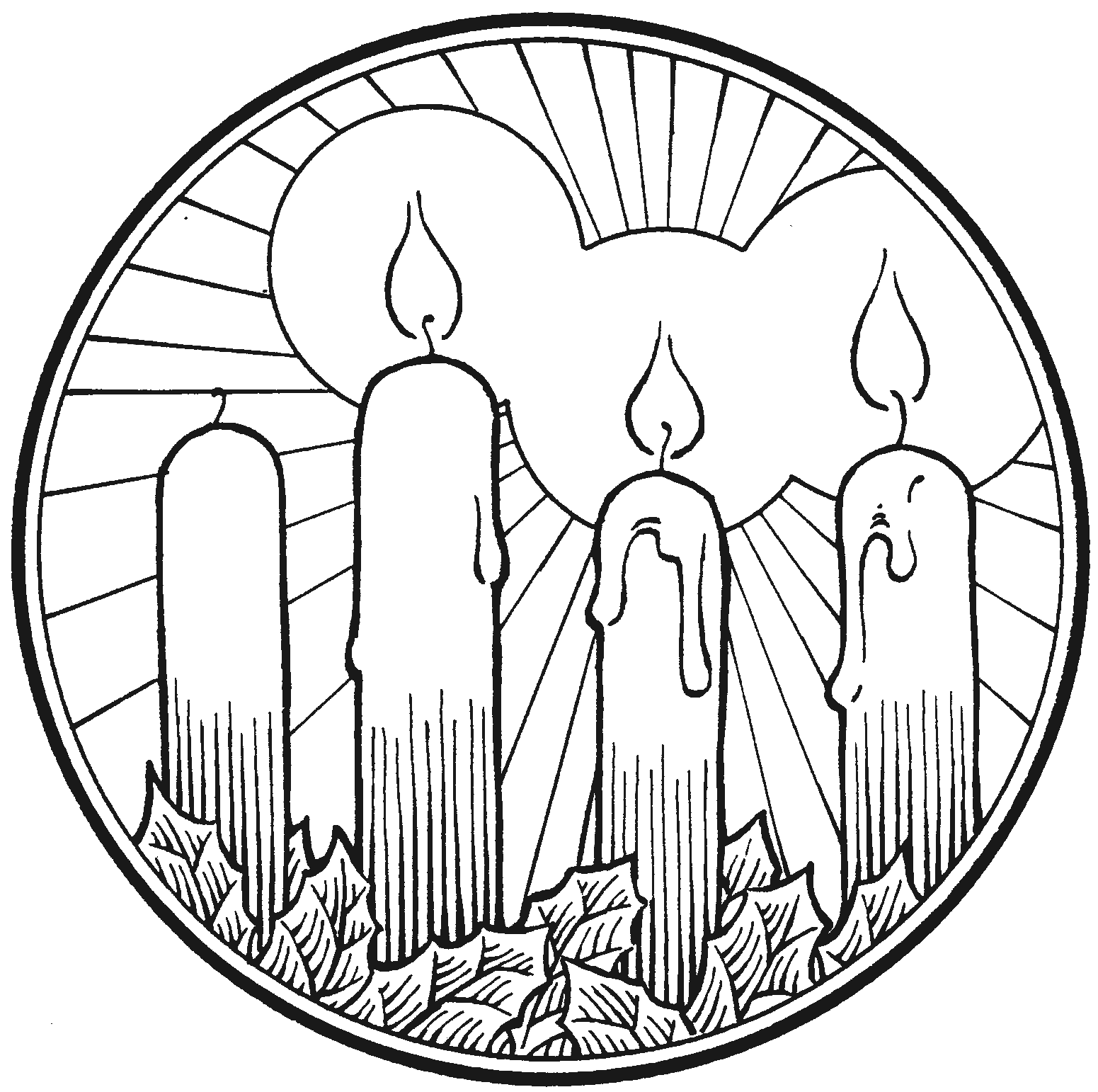 KEARNEY, NEBRASKAMarc & Lyn HoffmanAwaiting AdoptionTracy SchakeExpectant motherChelsea HerreraExpectant motherNaomi WollbergExpectant motherJudy AhrensHealingVaughn AlbrechtHealingDiane AltwineHealingVivian AxmannHealingElaine BussHealingLyle ColsdenHealingPat FlodineHealingValarie GantHealingRamona GauntHealingVerleen GentryHealingMorris HilgenkampGood Samaritan Society, AlmaErv KelleyHospitalizedSharon KreutzerHealingCharlie MarienauHealingAnna MartensonHealingTravis McKillopMadonna, LincolnLavonne PetersonHealingHulda SmithHealingGretchen TrampeHealingDean & Chris BeeBee(Valarie Gant’s Granddaughter and husband)Dean & Chris BeeBee(Valarie Gant’s Granddaughter and husband)Dean & Chris BeeBee(Valarie Gant’s Granddaughter and husband)Dean & Chris BeeBee(Valarie Gant’s Granddaughter and husband)Dean & Chris BeeBee(Valarie Gant’s Granddaughter and husband)Dean & Chris BeeBee(Valarie Gant’s Granddaughter and husband)Dean & Chris BeeBee(Valarie Gant’s Granddaughter and husband)Dean & Chris BeeBee(Valarie Gant’s Granddaughter and husband)Dean & Chris BeeBee(Valarie Gant’s Granddaughter and husband)Dean & Chris BeeBee(Valarie Gant’s Granddaughter and husband)Dean & Chris BeeBee(Valarie Gant’s Granddaughter and husband)Dean & Chris BeeBee(Valarie Gant’s Granddaughter and husband)HealingPatty Ellis (Fran Junge’s sister)Patty Ellis (Fran Junge’s sister)Patty Ellis (Fran Junge’s sister)Patty Ellis (Fran Junge’s sister)Patty Ellis (Fran Junge’s sister)Patty Ellis (Fran Junge’s sister)Patty Ellis (Fran Junge’s sister)Patty Ellis (Fran Junge’s sister)Patty Ellis (Fran Junge’s sister)Patty Ellis (Fran Junge’s sister)Patty Ellis (Fran Junge’s sister)Patty Ellis (Fran Junge’s sister)ChemoKen Erickson (Friend of Richmond’s and Florang’s)Ken Erickson (Friend of Richmond’s and Florang’s)Ken Erickson (Friend of Richmond’s and Florang’s)Ken Erickson (Friend of Richmond’s and Florang’s)Ken Erickson (Friend of Richmond’s and Florang’s)Ken Erickson (Friend of Richmond’s and Florang’s)Ken Erickson (Friend of Richmond’s and Florang’s)Ken Erickson (Friend of Richmond’s and Florang’s)Ken Erickson (Friend of Richmond’s and Florang’s)Ken Erickson (Friend of Richmond’s and Florang’s)Ken Erickson (Friend of Richmond’s and Florang’s)Ken Erickson (Friend of Richmond’s and Florang’s)CancerMarcella Esslinger (Marilyn Fuqua’s sister)Marcella Esslinger (Marilyn Fuqua’s sister)Marcella Esslinger (Marilyn Fuqua’s sister)Marcella Esslinger (Marilyn Fuqua’s sister)Marcella Esslinger (Marilyn Fuqua’s sister)Marcella Esslinger (Marilyn Fuqua’s sister)Marcella Esslinger (Marilyn Fuqua’s sister)Marcella Esslinger (Marilyn Fuqua’s sister)Marcella Esslinger (Marilyn Fuqua’s sister)Marcella Esslinger (Marilyn Fuqua’s sister)Marcella Esslinger (Marilyn Fuqua’s sister)Marcella Esslinger (Marilyn Fuqua’s sister)CancerJeweldine Gaibler (Joyce Hartman’s mother)Jeweldine Gaibler (Joyce Hartman’s mother)Jeweldine Gaibler (Joyce Hartman’s mother)Jeweldine Gaibler (Joyce Hartman’s mother)Jeweldine Gaibler (Joyce Hartman’s mother)Jeweldine Gaibler (Joyce Hartman’s mother)Jeweldine Gaibler (Joyce Hartman’s mother)Jeweldine Gaibler (Joyce Hartman’s mother)Jeweldine Gaibler (Joyce Hartman’s mother)Jeweldine Gaibler (Joyce Hartman’s mother)Jeweldine Gaibler (Joyce Hartman’s mother)Jeweldine Gaibler (Joyce Hartman’s mother)HealingPaul Graham ( Michelle Clark’s father)Paul Graham ( Michelle Clark’s father)Paul Graham ( Michelle Clark’s father)Paul Graham ( Michelle Clark’s father)Paul Graham ( Michelle Clark’s father)Paul Graham ( Michelle Clark’s father)Paul Graham ( Michelle Clark’s father)Paul Graham ( Michelle Clark’s father)Paul Graham ( Michelle Clark’s father)Paul Graham ( Michelle Clark’s father)Paul Graham ( Michelle Clark’s father)Paul Graham ( Michelle Clark’s father)HealingDorothy Helmbrecht (Don Helmbrecht’s mother)Dorothy Helmbrecht (Don Helmbrecht’s mother)Dorothy Helmbrecht (Don Helmbrecht’s mother)Dorothy Helmbrecht (Don Helmbrecht’s mother)Dorothy Helmbrecht (Don Helmbrecht’s mother)Dorothy Helmbrecht (Don Helmbrecht’s mother)Dorothy Helmbrecht (Don Helmbrecht’s mother)Dorothy Helmbrecht (Don Helmbrecht’s mother)Dorothy Helmbrecht (Don Helmbrecht’s mother)Dorothy Helmbrecht (Don Helmbrecht’s mother)Dorothy Helmbrecht (Don Helmbrecht’s mother)Dorothy Helmbrecht (Don Helmbrecht’s mother)HealingElizabeth Hinrichs (Adam & Jami Helmbrecht’s friend)Elizabeth Hinrichs (Adam & Jami Helmbrecht’s friend)Elizabeth Hinrichs (Adam & Jami Helmbrecht’s friend)Elizabeth Hinrichs (Adam & Jami Helmbrecht’s friend)Elizabeth Hinrichs (Adam & Jami Helmbrecht’s friend)Elizabeth Hinrichs (Adam & Jami Helmbrecht’s friend)Elizabeth Hinrichs (Adam & Jami Helmbrecht’s friend)Elizabeth Hinrichs (Adam & Jami Helmbrecht’s friend)Elizabeth Hinrichs (Adam & Jami Helmbrecht’s friend)Elizabeth Hinrichs (Adam & Jami Helmbrecht’s friend)Elizabeth Hinrichs (Adam & Jami Helmbrecht’s friend)Elizabeth Hinrichs (Adam & Jami Helmbrecht’s friend)HealingRoger Hoffman (Marc’s father)Roger Hoffman (Marc’s father)Roger Hoffman (Marc’s father)Roger Hoffman (Marc’s father)Roger Hoffman (Marc’s father)Roger Hoffman (Marc’s father)Roger Hoffman (Marc’s father)Roger Hoffman (Marc’s father)Roger Hoffman (Marc’s father)Roger Hoffman (Marc’s father)Roger Hoffman (Marc’s father)Roger Hoffman (Marc’s father)HealingJerry Martensn (Anna Martenson’s son)Jerry Martensn (Anna Martenson’s son)Jerry Martensn (Anna Martenson’s son)Jerry Martensn (Anna Martenson’s son)Jerry Martensn (Anna Martenson’s son)Jerry Martensn (Anna Martenson’s son)Jerry Martensn (Anna Martenson’s son)Jerry Martensn (Anna Martenson’s son)Jerry Martensn (Anna Martenson’s son)Jerry Martensn (Anna Martenson’s son)Jerry Martensn (Anna Martenson’s son)Jerry Martensn (Anna Martenson’s son)CancerHans McGraw (Michelle Millsap’s friend) Hans McGraw (Michelle Millsap’s friend) Hans McGraw (Michelle Millsap’s friend) Hans McGraw (Michelle Millsap’s friend) Hans McGraw (Michelle Millsap’s friend) Hans McGraw (Michelle Millsap’s friend) Hans McGraw (Michelle Millsap’s friend) Hans McGraw (Michelle Millsap’s friend) Hans McGraw (Michelle Millsap’s friend) Hans McGraw (Michelle Millsap’s friend) Hans McGraw (Michelle Millsap’s friend) Hans McGraw (Michelle Millsap’s friend) HealingKari McIntosh (Friend of Michelle Millsaps)Kari McIntosh (Friend of Michelle Millsaps)Kari McIntosh (Friend of Michelle Millsaps)Kari McIntosh (Friend of Michelle Millsaps)Kari McIntosh (Friend of Michelle Millsaps)Kari McIntosh (Friend of Michelle Millsaps)Kari McIntosh (Friend of Michelle Millsaps)Kari McIntosh (Friend of Michelle Millsaps)Kari McIntosh (Friend of Michelle Millsaps)Kari McIntosh (Friend of Michelle Millsaps)Kari McIntosh (Friend of Michelle Millsaps)Kari McIntosh (Friend of Michelle Millsaps)CancerLarry Mustard (Betty’s Son)Larry Mustard (Betty’s Son)Larry Mustard (Betty’s Son)Larry Mustard (Betty’s Son)Larry Mustard (Betty’s Son)Larry Mustard (Betty’s Son)Larry Mustard (Betty’s Son)Larry Mustard (Betty’s Son)Larry Mustard (Betty’s Son)Larry Mustard (Betty’s Son)Larry Mustard (Betty’s Son)Larry Mustard (Betty’s Son)Surgery/HealingDeanne North (Michelle Millsap’s mother)Deanne North (Michelle Millsap’s mother)Deanne North (Michelle Millsap’s mother)Deanne North (Michelle Millsap’s mother)Deanne North (Michelle Millsap’s mother)Deanne North (Michelle Millsap’s mother)Deanne North (Michelle Millsap’s mother)Deanne North (Michelle Millsap’s mother)Deanne North (Michelle Millsap’s mother)Deanne North (Michelle Millsap’s mother)Deanne North (Michelle Millsap’s mother)Deanne North (Michelle Millsap’s mother)HealingDon Purvis (Katie Nuttelman’s friend’s father)Don Purvis (Katie Nuttelman’s friend’s father)Don Purvis (Katie Nuttelman’s friend’s father)Don Purvis (Katie Nuttelman’s friend’s father)Don Purvis (Katie Nuttelman’s friend’s father)Don Purvis (Katie Nuttelman’s friend’s father)Don Purvis (Katie Nuttelman’s friend’s father)Don Purvis (Katie Nuttelman’s friend’s father)Don Purvis (Katie Nuttelman’s friend’s father)Don Purvis (Katie Nuttelman’s friend’s father)Don Purvis (Katie Nuttelman’s friend’s father)Don Purvis (Katie Nuttelman’s friend’s father)HealingDonna Peterson ( Lavonne Peterson’s cousin)Donna Peterson ( Lavonne Peterson’s cousin)Donna Peterson ( Lavonne Peterson’s cousin)Donna Peterson ( Lavonne Peterson’s cousin)Donna Peterson ( Lavonne Peterson’s cousin)Donna Peterson ( Lavonne Peterson’s cousin)Donna Peterson ( Lavonne Peterson’s cousin)Donna Peterson ( Lavonne Peterson’s cousin)Donna Peterson ( Lavonne Peterson’s cousin)Donna Peterson ( Lavonne Peterson’s cousin)Donna Peterson ( Lavonne Peterson’s cousin)Donna Peterson ( Lavonne Peterson’s cousin)CancerJewel Scarborough (Evelyn Heiden’s daughter in-law)Jewel Scarborough (Evelyn Heiden’s daughter in-law)Jewel Scarborough (Evelyn Heiden’s daughter in-law)Jewel Scarborough (Evelyn Heiden’s daughter in-law)Jewel Scarborough (Evelyn Heiden’s daughter in-law)Jewel Scarborough (Evelyn Heiden’s daughter in-law)Jewel Scarborough (Evelyn Heiden’s daughter in-law)Jewel Scarborough (Evelyn Heiden’s daughter in-law)Jewel Scarborough (Evelyn Heiden’s daughter in-law)Jewel Scarborough (Evelyn Heiden’s daughter in-law)Jewel Scarborough (Evelyn Heiden’s daughter in-law)Jewel Scarborough (Evelyn Heiden’s daughter in-law)HealingJoe Sikes (Wayne and Dorothy’s son)Joe Sikes (Wayne and Dorothy’s son)Joe Sikes (Wayne and Dorothy’s son)Joe Sikes (Wayne and Dorothy’s son)Joe Sikes (Wayne and Dorothy’s son)Joe Sikes (Wayne and Dorothy’s son)Joe Sikes (Wayne and Dorothy’s son)Joe Sikes (Wayne and Dorothy’s son)Joe Sikes (Wayne and Dorothy’s son)Joe Sikes (Wayne and Dorothy’s son)Joe Sikes (Wayne and Dorothy’s son)Joe Sikes (Wayne and Dorothy’s son)CancerFloyd Stutzman (Friend of Bruce & Joni Brooks)Floyd Stutzman (Friend of Bruce & Joni Brooks)Floyd Stutzman (Friend of Bruce & Joni Brooks)Floyd Stutzman (Friend of Bruce & Joni Brooks)Floyd Stutzman (Friend of Bruce & Joni Brooks)Floyd Stutzman (Friend of Bruce & Joni Brooks)Floyd Stutzman (Friend of Bruce & Joni Brooks)Floyd Stutzman (Friend of Bruce & Joni Brooks)Floyd Stutzman (Friend of Bruce & Joni Brooks)Floyd Stutzman (Friend of Bruce & Joni Brooks)Floyd Stutzman (Friend of Bruce & Joni Brooks)Floyd Stutzman (Friend of Bruce & Joni Brooks)HealingRev. James, Rev. Trump, Kristen MatasovskyRev. James, Rev. Trump, Kristen MatasovskyRev. James, Rev. Trump, Kristen MatasovskyRev. James, Rev. Trump, Kristen MatasovskyRev. James, Rev. Trump, Kristen MatasovskyRev. James, Rev. Trump, Kristen MatasovskyRev. James, Rev. Trump, Kristen MatasovskyRev. James, Rev. Trump, Kristen MatasovskyRev. James, Rev. Trump, Kristen MatasovskyRev. James, Rev. Trump, Kristen MatasovskyRev. James, Rev. Trump, Kristen MatasovskyRev. James, Rev. Trump, Kristen MatasovskyMissionariesKyle Melroy, John Christensen, Cole & Trent MacKleyKyle Melroy, John Christensen, Cole & Trent MacKleyKyle Melroy, John Christensen, Cole & Trent MacKleyKyle Melroy, John Christensen, Cole & Trent MacKleyKyle Melroy, John Christensen, Cole & Trent MacKleyKyle Melroy, John Christensen, Cole & Trent MacKleyKyle Melroy, John Christensen, Cole & Trent MacKleyKyle Melroy, John Christensen, Cole & Trent MacKleyKyle Melroy, John Christensen, Cole & Trent MacKleyKyle Melroy, John Christensen, Cole & Trent MacKleyKyle Melroy, John Christensen, Cole & Trent MacKleyKyle Melroy, John Christensen, Cole & Trent MacKleyMilitaryDivine Service FourDivine Service FourDivine Service FourDivine Service FourDivine Service FourDivine Service FourDivine Service FourDivine Service FourDivine Service FourDivine Service FourDivine Service FourWelcome & AnnouncementsWelcome & AnnouncementsWelcome & AnnouncementsWelcome & AnnouncementsWelcome & AnnouncementsWelcome & AnnouncementsWelcome & AnnouncementsWelcome & AnnouncementsWelcome & AnnouncementsWelcome & AnnouncementsPreparationPreparationPreparationPreparationPreparationPreparationPreparationPreparationPreparationPreparationPreparationOpening HymnOpening HymnOpening HymnOpening HymnOpening HymnOpening HymnOpening Hymn#331#331#331#331Confession & AbsolutionConfession & AbsolutionConfession & AbsolutionConfession & AbsolutionConfession & AbsolutionConfession & AbsolutionConfession & AbsolutionConfession & AbsolutionConfession & Absolutionp. 203p. 203Service of the WordService of the WordService of the WordService of the WordService of the WordService of the WordService of the WordService of the WordService of the WordService of the WordService of the WordIntroitIntroitIntroitIntroitIntroitIntroitIntroitBulletin InsertBulletin InsertBulletin InsertBulletin InsertKyrieKyrieKyrieKyrieKyrieKyrieKyriep. 357p. 357p. 357p. 357SalutationSalutationSalutationSalutationSalutationSalutationSalutationp. 205p. 205p. 205p. 205Collect of the DayCollect of the DayCollect of the DayCollect of the DayCollect of the DayCollect of the DayCollect of the DayBulletin InsertBulletin InsertBulletin InsertBulletin InsertResponseResponseResponseResponseResponseResponseResponsep. 205p. 205p. 205p. 205First ReadingFirst ReadingFirst ReadingZephaniah 3:14-20Zephaniah 3:14-20Zephaniah 3:14-20Zephaniah 3:14-20Zephaniah 3:14-20Zephaniah 3:14-20Zephaniah 3:14-20Zephaniah 3:14-20GradualGradualGradualGradualGradual  Bulletin Insert  Bulletin Insert  Bulletin Insert  Bulletin Insert  Bulletin Insert  Bulletin InsertEpistle Epistle Philippians 4:4-7Philippians 4:4-7Philippians 4:4-7Philippians 4:4-7Philippians 4:4-7Philippians 4:4-7Philippians 4:4-7Philippians 4:4-7Philippians 4:4-7Alleluia and VerseAlleluia and VerseAlleluia and VerseAlleluia and VerseAlleluia and VerseAlleluia and VerseAlleluia and Versep. 205p. 205p. 205p. 205Holy GospelGospel ResponseHoly GospelGospel ResponseHoly GospelGospel ResponseHoly GospelGospel ResponseHoly GospelGospel ResponseHoly GospelGospel ResponseLuke 7:18-28p. 206Luke 7:18-28p. 206Luke 7:18-28p. 206Luke 7:18-28p. 206Luke 7:18-28p. 206Apostles’ CreedApostles’ CreedApostles’ CreedApostles’ CreedApostles’ CreedApostles’ CreedApostles’ Creedp.207p.207p.207p.207Hymn of the DayHymn of the DayHymn of the DayHymn of the DayHymn of the DayHymn of the DayHymn of the Day#345#345#345#345SermonSermonSermonSermonSermonSermonSermonPrayer of the ChurchPrayer of the ChurchPrayer of the ChurchPrayer of the ChurchPrayer of the ChurchPrayer of the ChurchPrayer of the Churchp.207p.207p.207p.207Gathering of the OfferingWomen’s Choir: “Make Straight in The Desert a Highway”Gathering of the OfferingWomen’s Choir: “Make Straight in The Desert a Highway”Gathering of the OfferingWomen’s Choir: “Make Straight in The Desert a Highway”Gathering of the OfferingWomen’s Choir: “Make Straight in The Desert a Highway”Gathering of the OfferingWomen’s Choir: “Make Straight in The Desert a Highway”Gathering of the OfferingWomen’s Choir: “Make Straight in The Desert a Highway”Gathering of the OfferingWomen’s Choir: “Make Straight in The Desert a Highway”Gathering of the OfferingWomen’s Choir: “Make Straight in The Desert a Highway”Gathering of the OfferingWomen’s Choir: “Make Straight in The Desert a Highway”Gathering of the OfferingWomen’s Choir: “Make Straight in The Desert a Highway”Gathering of the OfferingWomen’s Choir: “Make Straight in The Desert a Highway”Service of the SacramentService of the SacramentService of the SacramentService of the SacramentService of the SacramentService of the SacramentService of the SacramentService of the SacramentService of the SacramentService of the SacramentService of the SacramentPrefacePrefacePrefacePrefacePrefacePrefacePrefacePrefacep. 208p. 208p. 208SanctusSanctusSanctusSanctusSanctusSanctusSanctusSanctusp. 208p. 208p. 208Prayer of ThanksgivingPrayer of ThanksgivingPrayer of ThanksgivingPrayer of ThanksgivingPrayer of ThanksgivingPrayer of ThanksgivingPrayer of ThanksgivingPrayer of Thanksgivingp. 209p. 209p. 209Lord’s PrayerLord’s PrayerLord’s PrayerLord’s PrayerLord’s PrayerLord’s PrayerLord’s PrayerLord’s Prayerp. 209p. 209p. 209Words of Our LordWords of Our LordWords of Our LordWords of Our LordWords of Our LordWords of Our LordWords of Our LordWords of Our Lordp. 209p. 209p. 209Pax DominiPax DominiPax DominiPax DominiPax DominiPax DominiPax DominiPax Dominip. 209p. 209p. 209Agnus DeiAgnus DeiAgnus DeiAgnus DeiAgnus DeiAgnus DeiAgnus DeiAgnus Deip. 210p. 210p. 210DistributionDistributionDistributionDistributionDistributionDistributionDistributionDistribution#633, #343, #634, #353#633, #343, #634, #353#633, #343, #634, #353#633, #343, #634, #353#633, #343, #634, #353#633, #343, #634, #353#633, #343, #634, #353#633, #343, #634, #353#633, #343, #634, #353#633, #343, #634, #353#633, #343, #634, #353Nunc DimittisNunc DimittisNunc DimittisNunc Dimittisp. 211p. 211p. 211p. 211p. 211p. 211p. 211Post Communion CollectPost Communion CollectPost Communion CollectPost Communion CollectPost Communion CollectPost Communion CollectPost Communion CollectPost Communion CollectPost Communion Collectp. 212p. 212Benedicamus and BenedictionBenedicamus and BenedictionBenedicamus and BenedictionBenedicamus and BenedictionBenedicamus and BenedictionBenedicamus and BenedictionBenedicamus and BenedictionBenedicamus and Benedictionp. 212p. 212p. 212Recessional HymnRecessional HymnRecessional HymnRecessional HymnRecessional HymnRecessional HymnRecessional HymnRecessional Hymn#818#818#818Sun12/139:00a10:15a10:15a4:00pBirthdaysDivine ServiceSunday SchoolBible StudyZion School Christmas ServiceClaudette KelleyMon12/1412:00p7:00pBirthdaysSr. Citizens PotluckMary Martha Christmas PartyVaughn AlbrechtTues12/157:00pBirthdaysChurch CouncilKasey PotterWed12/168:25a5:30p5:45p6:00p7:00p8:00pBirthdaysChapelAdvent MealMidweekHandbellsAdvent ServiceAdult ChoirKarly WellerThurs12/17BirthdaysMarion RichmondFri12/183:30BirthdaysSchool Dismisses for ChristmasDawn DulitzSarah Fattig-HeidtbrinkSat12/199:00aBirthdaysChildren’s Christmas Rehearsal---Sun12/209:00a10:15a10:15aBirthdaysDivine ServiceSunday SchoolBible Study---